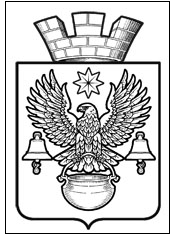 РАСПОРЯЖЕНИЕАДМИНИСТРАЦИИКОТЕЛЬНИКОВСКОГО ГОРОДСКОГО ПОСЕЛЕНИЯКОТЕЛЬНИКОВСКОГО МУНИЦИПАЛЬНОГО РАЙОНАВОЛГОГРАДСКОЙ ОБЛАСТИ05.03.2024                                             №61-р        О проведении аукциона        на право заключения договора  аренды         земельного участка, государственная собственность        на который не разграничена       На основании ст. 39.8, 39.11, 39.12 Земельного кодекса Российской Федерации, Федерального закона «Об общих принципах организации местного самоуправления в Российской Федерации» №131-ФЗ от 06.10.2003 г., Устава Котельниковского городского поселения:Провести открытый по составу участников и по форме подаче предложений аукцион на право заключения договора аренды земельного участка, государственная собственность на который не разграничена, указанного в Приложении.Отделу правового обеспечения  администрации Котельниковского городского поселения подготовить и разместить извещение и документацию об открытом аукционе на официальном сайте Российской Федерации в информационно-телекоммуникационной сети "Интернет» по адресу  http://www.torgi.gov.ru/ и сайте администрации Котельниковского городского поселения: по адресу http://www.akgp.ru/.Контроль за исполнением распоряжения оставляю за собой.        Глава Котельниковского        городского поселения                                                                      А.Л. ФедоровПриложениек распоряжению администрации Котельниковского городского поселения№ 61-р от  05.03.2024Лот №1 – земельный участок с кадастровым номером 34:13:130019:548, расположенный по адресу: Волгоградская область, р-н Котельниковский, г. Котельниково, ул. Карла Маркса. 4, площадью 358 кв.м. Разрешённое использование: для эксплуатации жилого дома, категория земель – земли населенных пунктов. Начальная цена лота 17869 (семнадцать тысяч восемьсот шестьдесят девять) рублей 56 копеек.Лот №2 – земельный участок с кадастровым номером 34:13:130022:1021, расположенный по адресу: Волгоградская область, р-н Котельниковский, г. Котельниково, примерно в 19 м направлению на запад ул. Волгоградская, 70, площадью 150 кв.м. Разрешённое использование: гостиничное обслуживание, категория земель – земли населенных пунктов. Начальная цена лота 6723 (шесть тысяч семьсот двадцать три) рубля 00 копеек.                  Начальник общего отдела                                                 Е.В. Брыкина